Открытый урок по географии.Тема: «Воды суши. Подземные воды». 6 класс                                                       Учителя географии                                                                       МОУ СОШ № 1                                                                       Тюриной Л.В.г. Кувшиново,Тверская область.2015 гlyudmilatiurina@yandex.ru  логин:  lyudmilatiurinaЦель урока:Дать новые знания  о видах подземных вод.Воспитывать бережное отношение к подземным водам родного края, реке Осуга, родникам  г. Кувшиново.Развивать логическое мышление, познавательный интерес и желание самостоятельного поиска знаний в проектной деятельности учащихся.Формировать умение определять географическое положение географических объектов, составлять описание родника по плану на основе собственных наблюдений на местности.Оборудование:Компьютер, проектор, мультимедийный учебник по географии для 6 класса.Графопроектор, слайды к теме «Гидросфера», «Образование подземных вод». Карточки для учащихся.Географические карты: физическая карта полушарий, физическая карта России, карта Тверской области.Информационный проект группы учащихся  6 «Б» и «В» классов  в виде электронной презентации: «Родники г. Кувшиново».Для опыта: песок, глина, гравий, вода, фильтровальная бумага, 2 воронки,            2 стакана.План урока: I. Воды суши.II. Изучение нового материала.1. Условия образования подземных вод.2. Грунтовые и межпластовые воды.    Родники. Условия образования источников.3. Использование и охрана подземных вод. III. Обсуждение проблемных ситуаций и вопросов.Ход урока: Вступительное слово учителя:«Вода, у тебя нет ни вкуса, ни цвета, ни запаха, тобой наслаждаются, не ведая, что ты такое. Нельзя сказать, что ты необходима для жизни: ты – сама жизнь…»                                                                                                    (Антуан де Сент-Экзюпери.)У воды много удивительных свойств, которые делают её непохожей на все другие вещества. И среди них есть одно, самое необычайное – её бессмертие. Сколько бы воды человечество не потребляло, от этого её общее количество на планете не уменьшается.Почему пресная вода на планете не иссякает?  (Круговорот воды в природе).Расскажите, как происходит круговорот  воды в природе?  Воды суши. Работа по схеме: «Воды суши».Перечислите, что относится к водам суши? Что влияет на воды суши? Как человек может влиять на воды суши в результате хозяйственной деятельности?<Приложение 1: схема «Воды суши» >«Поющий» родник (Ученик читает стихотворение).В тени деревьев серебрится
Вода лесного родника.
И люди едут насладиться
Его водой издалека.Дороже злата им и хлеба
Кристально чистая вода.
Энергию земли и неба
Родник пронес нам сквозь года.Они спешат, летят мгновенья,
Родник — ты вечный всем причал,
Ты маг — источник вдохновенья,
В тебе начало всех начал.Живут, сменяясь, поколенья
Под бьющий, трепетный мотив.
Природы чудного явленья,
Что дремлет, косы распустив.     (Лидия Заева – учитель школы № . Саратова)                      Что вы знаете о роднике? Какая вода в роднике? Почему вода в роднике или в колодце чистая, холодная? А на самом деле, как  вода попала под землю?II. Изучение нового материала:а) Демонстрация опыта: учителю помогает ученик.Посмотрите перед вами два стакана, две воронки. В воронке № 1 – песок, в воронке № 2 – глина. Нальём одновременно в обе воронки воду.  Что же мы наблюдаем? (Песок воду пропустил, а глина – нет).  Какой вывод можно сделать? (Одни горные породы пропускают воду, а другие – задерживают).б). Заполните таблицу в тетради. (Горные породы: песок, кварцит, мрамор, гравий, гранит, галька, базальт).Сравните скорость просачивания двух водопроницаемых горных пород: песок, гравий. (Учитель наливает одновременно воду в воронки, в которых гравий и песок)Что лучше пропускает воду: песок или гравий? Почему?1. (Самостоятельная работа учащихся)Условия образования подземных вод. I Вариант:Прочитайте П.29, п.1 стр.83. Учебник «Начальный курс географии» Т.П. Герасимова, Н.П. Неклюкова.Какая вода называется подземной, грунтовой? Какие горные породы называются водопроницаемые, водонепроницаемые? Объясните, существует ли связь  между количеством осадков и грунтовыми   водами? В чём она проявляется?2. Грунтовые и межпластовые воды. II Вариант:Прочитайте параграф 29, п.2. стр. 84-85. Какая вода называется грунтовой, межпластовой?Какие условия необходимы для образования грунтовых вод?Какой слой горных пород называется водоносным, водоупорным?Изменяется ли количество грунтовых вод  в разное время года?Могут ли грунтовые воды выходить на поверхность Земли? При каких условиях?(Проверка самостоятельной работы).Беседа по прочитанному материалу учебника, с использованием слайдов «Образование подземных вод» и графопроектора или раздела мультимедийного учебника для 6 класса и компьютера.Покажите на рисунках слайдов грунтовые, межпластовые воды. В чём отличие грунтовых вод от межпластовых вод?Покажите на рисунке область питания грунтовых вод и межпластовых вод? Почему уровень грунтовых вод не остаётся постоянным? «Родники. Условия образования источников».1. Просмотр электронной презентации исследовательской работы «Родники     г. Кувшиново», выполненной группой учащихся 6 класса.                                                      <Приложение: 2>Почему ключ (родник) выглядит как маленький фонтанчик?Почему говорят, что ключ бьёт?            2. Краткое описание исследовательской работы учащихся.                                                                                                                       <Приложение: 3>Дебит родника – объём воды в единицу времени. Дебит родника можно вычислить следующим образом: берём ёмкость известного объёма, засекаем время, за которое в ёмкость набирается вода. Находим отношение. Замеры делаем 3 раза. Находим среднее арифметическое, что и будет дебитом. Измеряется он в л/с.3.Сообщение учащегося об истоке реки Волга.                  «О Волге».Не приметен ничем, не широк,      По просторам Валдайского краяЕле слышно журчит ручеёк,Меж каменьями путь выбирая.То он моет прибрежный песок,То внезапно в кустах пропадает,И не знает ещё ручеёк,Что его впереди ожидает…Сколько вёрст ему надо пройти,Сквозь какие преграды пробиться,Сколько рек с ним сольётся в пути,Сколько чаек над ним закружится.Сколько долгих минует годов,Сколько волн разойдётся кругами,Сколько встанет больших городовНад крутыми его берегами.                                             (Николай Якушев).                     [5].3.Использование и охрана подземных вод. Прочитайте п.29.п3, стр. 85-86.Как человек использует подземную воду? Подземные воды не защищены от загрязнения. Каковы источники её загрязнения?Первый в России курорт «Марциальные воды» был открыт в . вблизи Петрозаводска в Карелии. Знаменит и район Кавказских Минеральных Вод. Название воды нередко является названием места её залегания, например минеральная вода «Ессентуки» и город-курорт Ессентуки, вода «Боржоми» и одноимённый город-курорт Боржоми. (Города показываются на физической карте России).III Закрепление.А теперь перейдём к обсуждению проблемных заданий в парах или группах.    Затем слушаем по  одному ученику от каждой группы.Проблемные вопросы и ситуации решаются самостоятельно, а затем обсуждаются  коллективно.                                                        Карточки:   «Подумайте и скажите!»                                                                                                         [2]< Приложение 4: карточки для групп >IV. Подведение итогов.«Вода! Ты божество, которое так легко спугнуть».
                                                                 (Антуан де Сент-Экзюпери)V. Домашнее задание: п.29.- Почему колодцы рекомендуют копать зимой?- Работа по карте России, Тверской области: В России есть известные курорты  с минеральными источниками? Найдите их на карте. Прочитайте о здравницах дополнительно.Приложение 1:                       Схема: «Воды суши».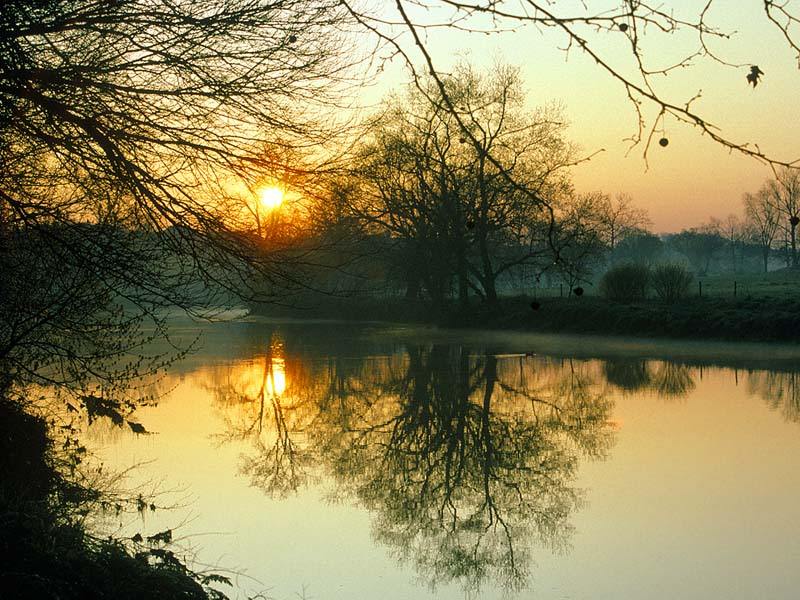 Перечислите, что относится к водам суши? Что влияет на воды суши? Как человек может влиять на воды суши в результате хозяйственной деятельности?Приложение 2:.Электронная презентация  - исследовательская работа «Родники г. Кувшиново».Презентация выполнена в программе PowerPoint.Приложение 3: Исследовательская работа проводилась с группой учащихся 6 класса в течение 2008 -2009 учебного года. Родник является прекрасным объектом для проведения внеклассных занятий по географии, экологии. Он позволяет оптимально сочетать воспитательную и образовательную педагогическую работу с проведением реальных наблюдений  за состоянием родника по сезонам года. В черте города Кувшиново существует несколько родников. Возникла идея изучить их, провести очистку территории, составить паспорта. Важно подчеркнуть, что посещение родника с детьми и подростками  имеет положительный воспитательный эффект при выполнении ряда заданий. Исследовательская работа продолжается. Чем больше узнаешь о родниках, чем больше тайн открывается, тем больше возникает вопросов. Результат исследований изложили в презентации. Приложение 4:. карточки  «Подумайте и скажите».              [2]Ситуация 1.   «Уже более суток наша колонна бронетранспортёров двигается в Каракумах. Привал сделали у колодца. Солдаты заглянули в колодец и не увидели дна, проверили по карте его глубину – !- Вот это да! – ахнули они. Расскажи о такой глубине где-нибудь в Тверской области- не поверят.»Почему вода в колодцах имеет разную глубину? От чего зависит уровень грунтовых вод?(Уровень воды в колодцах зависит от количества осадков, в пустыне их мало. Поэтому вода в колодце на большой глубине.)Ситуация 2.- Вы пошли в поход. Вода, которую вы взяли с собой, закончилась. Где вы будете искать родник?  (В походных условия родник следует искать в низинах, оврагах, ложбинах, т.е. в понижениях рельефа.  В этих местах грунтовые воды могут выходить на поверхность).Ситуация 3.Покидая временную стоянку у родника, что вы сделаете?а) закроете родник еловыми ветками; б) выложите место родника камнями;в) оставите родник без изменения;  г) поступите иначе.Ситуация4.Если вам представится возможность построить домик на речном берегу, заросшем лесом, что вы сделаете?а) вырубите мешающие строительству взрослые деревья; б) выберите полянку, находящуюся на расстоянии около 300м от воды, но без красивого вида на реку.Литература:1. «Методическое пособие по физической географии» Н.А. Максимов, Москва «Просвещение», .2.Поурочные разработки по географии. Физическая география. 6 класс. Никитина Н.А., Москва, «ВАКО», .3. «Учитель проектирует компьютерный урок», Герман Селевко журнал «Народное образование» № 8, .4. «Современные информационные технологии» Свириденко С.С. Москва. «Радио и связь» 1999г.5. «Поэзия на уроках географии» Л.С. Ульченко Журнал «География в школе» № 7, .6. «Рекомендации по организации полевых исследований состояния малых водных объектов с участием детей и подростков».  Под ред. Е.В. Веницианова – М. РХТУ им. Д.И. Менделеева, .Горные породыГорные породыводопроницаемыеводонепроницаемые